 Ali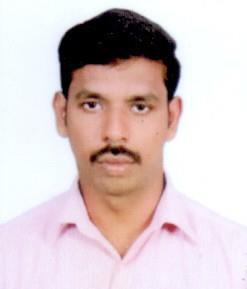 Email: ali.380647@2freemail.com CAREER OBJECTIVEDedicated Fire Alarm Technician who is able to do installation maintenance and repair work. Adept diagnosing and solving a problem working with customers to solve alarm issues and helping customers to understand their fire alarm systems. Specialize in residential and small business installationPROFESSIONAL EXPERIENCEFire Alarm Technician Aug 2012 – Jan 2018 - 6 YearsCompany: Abdulla Hammed Abdulla Est.,Location: Abha, Saudi ArabiaKEY RESPONSIBILITIES:Scheduling, organizing and conducting educational fire presentations for companies and home visits.Inspecting and issuing burning permits in coordination with Environment protection agencies.Updating online reports and web-based programs for centralized monitoring and access.Submitting on time, complete and accurate incident and investigation reports.Maintaining fire readiness and carrying out fire suppression activities. Ensuring that all fire alarms are in active state.Supervising employees, including making assignments, monitoring and evaluating work, and training.Performing duties on incident under arduous field conditions for extended periods of time.Availability for fire assignments in and out of the Area and State.ACADEMIC PROFILEBCA (Bachelor of Computer Applications) 2007-2010 Bharathidhasan University.SKILLS SUMMARYFire alarm maintenance (all types – automated, semi -automated & manual)Fire training for employees.A, B, C & D Classes of fire prevention and rescue.TECHNICAL SKILLSCourse	: PC & NETWORK TECHNICIANStrength	: Pleasant Personality, Managing capability, Good interpersonal skillsTechnical	: C, C++, MS office, Oracle, FoxPro.PROFESSIONAL SKILLSAbility to perform independently as a Hudson Valley Fire Protection co. Inc. fire investigator.Ability to control, direct and supervise people under stressful emergency response situations.Ability to operate pumps, chain saws, hand tools, radios, global positioning units, compass, and related fire suppression equipment.Enhanced skill to communicate clearly and accurately, both orally and in signs, during rescue operations.Training skills and ability educate and express ideas clearly and effectively.PERSONAL PARTICULARSVISA STATUS:	Visit Visa Valid Till 12/08/2018DATE OF BIRTH:  15-07-1989:  15-07-1989NATIONALITY:IndianMARITAL STATUS:SingleLANGUAGES KNOWN:English, Arabic, Tamil, Malayalam